1/3 классЗадание на 6-10 апреляв соответствии с расписанием уроков.Заводим новые тетради по предметам: по письму и развитию речи – в линейку, остальные – в клетку;все письменные работы оформляем в тетрадях.6 апреля7 апреля8 апреля9 апреля10 апреля.ПисьмоТема. Деление слов на слоги.Слог – это те звуки, которые можно произнести одним толчком воздуха.Слог может состоять из одного или нескольких звуков. В слоге всегда есть только один гласный звук, он и образует слог.Слова бывают:Односложные:Стол, лес, мел, волкДвусложные:Кни-га, пар-та, руч-каМногосложные:Пе-ре-ме-на, ка-ни-ку-лы, по-ми-дорАлгоритм деления слов на слоги:Прочитай слово.Подчеркни гласные буквы (а, о, у, е, и, ы, э, ю, я).Посчитай сколько гласных букв.Вывод: Сколько в слове гласных, столько и слогов.Задание.Определи, сколько слогов в словах. Запиши слова в тетрадь, разделяя их на слоги.НЕБО,  СТУЛ,  САД,  АЛЬБОМ,  КАРАНДАШ,  БУМАГА,  РЫБА, БАРАН,  БАРАБАН,  БРЮКИ,  ЯБЛОКО,  ЮБКА,  БАНАН,  БЕРЁЗА.(можно отхлопывать слоги руками)Развитие речиТема. Весенние каникулы.Открой книгу на странице 192, прочитай рассказ  «Весенние каникулы».Ответь на вопрос:- Что делал мальчик?3. Нарисуй, что делал мальчик. Подпиши картинки (в тетради).(гулял с ребятами, читал, рисовал, смотрел телевизор, мыл посуду, подметал пол)Выучить словарь: мальчик, гулял с ребятами, читал, рисовал, смотрел телевизор, мыл посуду, подметал пол.ЧтениеРассказ «Рыбка». Стр. 112 -113Прочитать рассказ.Ответить на вопросы (письменно):Как называется рассказ? (Рассказ называется ….)О ком рассказ? (Рассказ о …, …, …, …, … .)Ответить на вопросы (устно)Что подарила мама Вите? (Мама подарила Вите ….)Какая рыбка? (Рыбка …, …)Кто ещё жил у Вити?Как зовут котёнка?Какой Пушок?Что любил делать Пушок?Выучить словарь: аквариум, рыбка, красивая, красная, котёнок Пушок, серый, пушистый, глаза зелёные,  любил сидеть и смотреть на рыбку.Предметно-практическое обучениеМакет «Весна». (учебник «Развитие речи», стр. 197)Прочитай:  Будем делать макет «Весна».Посмотри на картинку и покажи: земля, лужа, снег, дерево, ёлка, кораблик.Напиши, что нужно сделать. Пиши так:Будем делать макет «Весна».Нужно сделать землю, лужи, снег, деревья, ёлки, кораблик.Выучить слова: макет, земля, лужа, снег, дерево, ёлка, кораблик.ФизкультураКОМПЛЕКС ОБЩЕРАЗВИВАЮЩИХ УПРАЖНЕНИЙОРУ № 11. Ходьба на месте (до 1 мин), спортивная ходьба или короткая пробежка (2 мин).2. Развести руки в стороны, потянуться, поднимаясь на носки, и отвести плечи назад (5–8 раз).3. Согнутыми руками в локтях ритмично и с ускорением выполнять круговые движения наружу и внутрь (30–40 с).4. Наклонить туловище вперед, руки в стороны. Выполнять повороты туловища и головы вправо и влево (8–10 раз). После паузы повторить.5. Движения руками как при беге, начинать плавно, затем увеличить темп. Выполнять 3–5 раз по 5–10 секунд.6. Принять положение «ласточка» (2–3 с); после паузы, низко приседая, опуская голову (руки за головой), сгруппироваться (8–12 раз).7. В упоре лежа сгибать и разгибать руки (5–6 раз); то же, с подниманием ноги (4–5 раз).8. Приседания на обеих ногах (10–12 раз), на одной ноге (3–5 раз).9. Подскоки  на  одной  ноге  с расслаблением рук,  плечевого  пояса  (20–30 с).10. Поднять руки вверх, потянуться, наклонить туловище вниз, касаясь пола ладонями (10–12 раз).11. Палка на плечах; поднимаясь на носки, вытягивать руки с палкой, слегка прогибаясь. Опуская палку на плечи, сводить лопатки вместе и приседать (10–12 раз).12. Передвигать палку пальцами руки вверх и вниз (2–3 раза), правой и левой рукой. Затем встряхнуть и расслабить мышцы рук.13. Подбросить палку вверх и поймать за другой конец. Отпустить палку и поймать  за  другой  конец.  Выполнять  правой  и  левой  рукой  (15–20 раз).14. Стоя или сидя выполнять круговые вращения головой в среднем темпе в обе стороны по 5–8 раз.15. Упражнения в прыжках со скакалкой (2–3 мин).16. Спокойная ходьба (1–2 мин).17. Водные процедуры.ФизкультураКОМПЛЕКС ОБЩЕРАЗВИВАЮЩИХ УПРАЖНЕНИЙОРУ № 21. Поднимаясь на носки, развести руки в стороны (5–8 раз).2. Круговые движения руками в обе стороны (по 6–8 раз).3. Разведя руки в стороны и встав на носки, поднимать поочередно ноги (10–12 раз).4. Присесть; вставая, принять положение «ласточки» (6–8 раз).5. Бег на месте (8–10 с).6. Наклоны туловища вправо и влево со скольжением рук по бокам и бедрам (10–12 раз).7. Различные приседания: руки вперед, ноги вместе на ширине плеч и т. п. (10–12 раз).8. Подскоки: ноги врозь и скрестно (30–40 с).9. Потягивание и расслабление рук, наклон.10. Круговые движения туловища 5–6 раз в каждую сторону.11. Сгибать и разгибать руки в упоре о стул, стол (6–8 раз).12. Лежа поднимать одну или обе ноги (6–8 раз).13. Лежа скрещивать ноги и разводить в стороны (10–12 раз).14. Лежа выполнять движение ногами – «велосипед» (от 30 с до 1 мин).15. Прыжки со скакалкой 2–3 мин на месте и в движении. После паузы повторить.16. Спокойная ходьба.17. Водные процедуры.ЧтениеРассказ «Рыбка». Стр.112-113 Прочитать рассказ.Ответить на вопросы (устно):Кто пришёл к Вите?Что было у Серёжи?Что сделали Витя и Серёжа?Что Серёжа унёс домой?Что произошло вечером?Зачем Витя спрятал котёнка в шкаф?Как ты думаешь, что сказала мама Вите?Прочитай предложения. Расставь их по порядку. Запиши в тетради. Пушок любил сидеть около аквариума.Мама открыла шкаф и поймала Пушка.Серёжа дал Вите кораблик, а Витя отдал Серёже рыбку.Ритмика1.Смотреть трек «Бурёнка Даша. Два веселых гуся»	https://www.youtube.com/watch?v=osyfVwFZylY2. Читать текст песни (1, 2 куплет):1. Жили у бабуси два весёлых гуся.
Один - серый, другой - белый, два весёлых гуся.
Один - серый, другой - белый, два весёлых гуся.2. Мыли гуси лапки в луже у канавки.
Один - серый, другой - белый, спрятались в канавке.
Один - серый, другой - белый, спрятались в канавке.3. Вот кричит бабуся: "Ой, пропали гуси",
Один - серый, другой - белый, гуси мои, гуси,
Один - серый, другой - белый, гуси мои, гуси.4. Выходили гуси, кланялись бабусе.
Один - серый, другой - белый, кланялись бабусе.
Один - серый, другой - белый, кланялись бабусе.3. Ответить письменно на вопросы:   О ком песня?   Какая музыка? (веселая, грустная, спокойная, быстрая, медленная)МатематикаТема. Повторение.№ 132, стр. 218 (Учебник 1 класса) Выполняем письменно.Например: 25Говорить: двадцать пятьЗаписать: 25 – два десятка и пять единиц№ 151 (1 часть), стр. 223 (письменно)№ 129, стр. 218 (письменно)Решить примеры и записать в тетрадь. (Вспоминаем алгоритм вычислений. Всю цепочку записываем в тетрадь.)12 – 4 = 12 – (2 + 2) =(12 – 2)- 2 = 10 – 2 = 84 + 8 = 4 + (6 + 2) = (4 + 6) + 2 = 10 + 2 = 12Решение примеров оформить как длинной записью, так и короткой.12 – 4 = 8           4 + 8 = 12Развитие речи Тема. Весенние каникулы.Открой книгу на странице 194, прочитай рассказ. Замени картинки словами.  Выбери название рассказа. На каникулах.Весенние каникулы.Случай на реке.Нарисуй картинки в тетради. Напиши.Мальчик катается по льду.Мальчик провалился в реку.Собака провалилась в реку.Выучить словарь: мальчик, бабушка, ребята, река, лёд, катается по льду, провалился (провалилась) в реку.Предметно-практическое обучениеМакет «Весна». (учебник «Развитие речи», стр. 197)Ответь на вопросы (устно)Из чего можно сделать землю?  (из песка)Из чего можно сделать снег?  (из ваты)Из чего можно сделать лужи?  (из голубой бумаги)Из чего можно сделать деревья? (из веток)Из чего можно сделать ёлки?  (из пластилина)Из чего можно сделать кораблик? (из бумаги, из газеты)Напиши заявку в тетради.Заявка.Для работы нужны: песок, вата, голубая бумага, ветки, пластилин, бумага или газета.Выучить слова: песок, вата, голубая бумага, ветки, пластилин,  газета.Развитие речиТема. ВеснаКакое сейчас время года?Открой книгу на странице 193, посмотри на картинку.Напиши в тетради, какая погода:Небо (какое?) …Облака (какие?) …Ёлки (какие?) …Солнце (какое?) …Деревья (какие?) …Погода (какая?) …Словарь: яркое, голубое, зелёные, голые, белые, хорошая.Выучить эти предложения.МатематикаТема. Сложение вида: 29+7.Считай от 27 до 35 Считай от 36 до 43 (письменно)Реши примеры. Запиши в тетрадь (короткой записью).9 + 7 = 8 + 6 =7 + 5 =            Сложение вида: 29 + 7 =(новое)(можно на спичках связать десятками, а единицы россыпью)29 + 7 =(20 + 9) + 7=20 +(9 + 7) =20 + 16=20 + (10 + 6)=(20 + 10) + 6=30 + 6=36(Сначала 29 раскладываем на десятки и единицы, затем десятки не трогаем, а к 9 единицам прибавляем  7 единиц, получаем 16. Далее объяснить, что при сложении 20+16 десятки прибавляются к десяткам, а единицы к единицам, то есть 16 раскладываем на десятки и единицы и складываем десятки вместе 20+10 , получается 30 и 6 =36. Всю цепочку записываем в тетрадь. )Реши примеры. Запиши в тетрадь.                 Примеры.38 + 6 =			68 + 4 =47 + 5 = 			79 + 2 =56 + 7 =			82 + 9 =Рисование1 классСделать аппликацию из цветной бумаги  «Подснежники».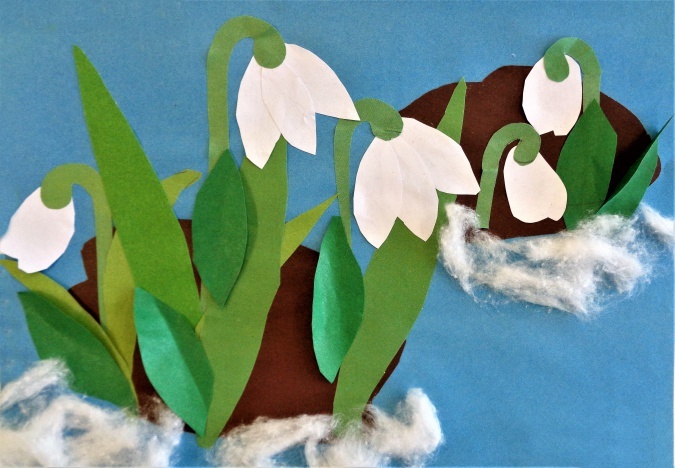 3 классНарисовать на альбомном листке  карандашом «Весна пришла»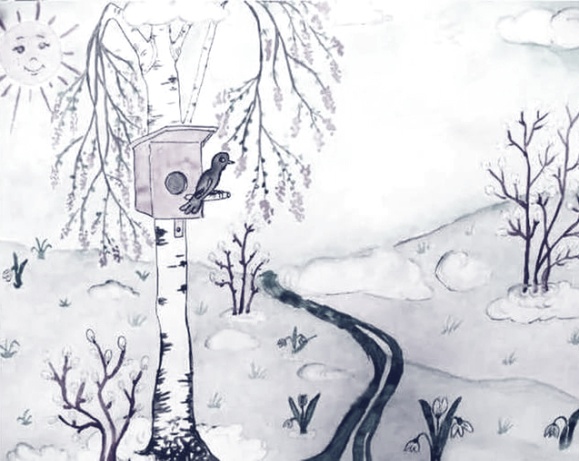 Ознакомление с окружающим миромТема. Погода в разные времена года. Весна.Открой книгу на странице 118-119, рассмотри картинки.Прочитай текст на странице 118.Посмотри на улицу, нарисуй в тетради, что ты увидел.Расскажи, какие признаки весны ты заметил.Посмотри карточку 1 на странице 224. Найди её в Дидактическом  материале:  «Апрель».Заполни таблицу (ежедневно): 8 апреля, 9 апреля, и так далееВыучить словарь: Ранняя весна Месяцы весны: март, апрель, май.Компьютерные технологииТема: Знакомство с компьютером.
1. Повторить названия основных устройств компьютера, записать в тетрадь и выучить.Словарь: Компьютер: монитор, системный блок, клавиатура, мышь.2. Дополнительно, если дома есть компьютер: Включать и выключать (через меню Пуск) компьютер. 3. Отработать основные действия мышью: щелчок, двойной щелчок, щелчок правой клавишей мыши, прижатие левой клавиши мыши.ЧтениеРассказ «Печенье». Стр.117 Прочитать рассказ.Ответить на вопросы (письменно):Как называется рассказ? (Рассказ называется ….)О ком рассказ? (Рассказ о …, …, …, …, … .)Ответить на вопросы (устно)Что сделала мама?Что сделала бабушка?Что сделали мальчики?Как мальчики разделили печенье?Выучить словарь: высыпала на тарелку печенье, принесла чашки, уселись за стол,  разложили на две кучки.МатематикаТема. Закрепление сложения вида 29+7.Устный счёт:6 + 4 =			4 + 2 =  2 + 7 = 			1 + 7 = 3 + 5 = 			5 + 4 =Реши примеры. Запиши в тетрадь.                  Примеры.26 + 5 =			58 + 7 = 34 + 8 =			87 + 4 =49 + 3 =			72 + 9 =            № 172, стр.229 (Учебник 1 класса)Реши задачу.(оформляем: пишем слово «Задача», ниже «Решение», ниже записываем пример решения, ниже пишем «Ответ»: и записываем  полученное число с наименованием)РитмикаСмотреть трек «Бурёнка Даша. Два веселых гуся»https://www.youtube.com/watch?v=osyfVwFZylYЧитать текст песни (1, 2, 3 куплет):1. Жили у бабуси два весёлых гуся.
Один - серый, другой - белый, два весёлых гуся.
Один - серый, другой - белый, два весёлых гуся.2. Мыли гуси лапки в луже у канавки.
Один - серый, другой - белый, спрятались в канавке.
Один - серый, другой - белый, спрятались в канавке.3. Вот кричит бабуся: "Ой, пропали гуси",
Один - серый, другой - белый, гуси мои, гуси,
Один - серый, другой - белый, гуси мои, гуси.4. Выходили гуси, кланялись бабусе.
Один - серый, другой - белый, кланялись бабусе.
Один - серый, другой - белый, кланялись бабусе. 3. Выполнить зарисовки к песне.Предметно-практическое обучениеМакет «Весна». (учебник «Развитие речи», стр. 197) Прочитай план работы.Возьмите ящик с песком. На песок положите немного ваты. Получилась земля и …Из голубой бумаги вырежьте …Из веток сделайте …Слепите ёлки  из …Из бумаги сделайте …Словарь: кораблик, деревья, снег, пластилин, лужи.Напиши план работы в тетрадь.План работы.Возьмите ящик с песком. На песок положите немного ваты. Получилась земля и …Из голубой бумаги вырежьте …Из веток сделайте …Слепите ёлки  из ….. Из бумаги сделайте …Выучить: песок, земля, вата, снег, голубая бумага, лужи, ветки, деревья, пластилин,  ёлки, газета, кораблик.Техника речиТема: сказка В. Сутеева «Петух и краски».Прочитай сказку вслух, хорошо говори звуки.Нарисовал Вова Петуха, а раскрасить-то его и забыл. Пошел петух гулять:— Что ты ходишь такой нераскрашенный? — удивилась Собака.Посмотрел Петух в воду. И верно — Собака правду говорит.— Не печалься, — сказала Собака, — иди к Краскам: они тебе помогут.Пришел Петух к Краскам. Просит их:— Краски, Краски, помогите мне!— Хорошо, — сказала Красная Краска и раскрасила ему гребешок и бородку.И Синяя Краска — перышки на хвосте.Зеленая — крылышки.А Желтая — грудку.— Вот теперь ты настоящий Петух! — сказала Собака.Работа со словарем а) – хорошо говори слова: гребешОк, борОдка, пёрышки, грУдка;б) – найди на картинке и покажи: гребешОк, борОдку, пёрышки, грУдку;          в) – хорошо говори слова: не печАлься – не грустИ;                                      настоЯщий ПетУх – раскрАшенный ПетУх.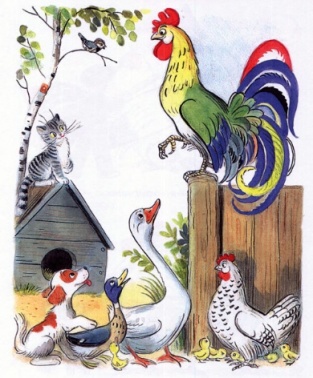 (Толя, Настя) Поставь ударение в словах, нарисуй ритм:                 Петух             Собака               Краски(Соня, Аля) Поставь ударение в данных словах, определи количество слогов и заполни таблицу.Слова: хвост, гребешок, бородка, пёрышки, грудка, ПетухФизкультураКОМПЛЕКС ОБЩЕРАЗВИВАЮЩИХ УПРАЖНЕНИЙОРУ № 31. «Ловля комара»И.п. – о.с. ноги на ширине плеч. Повороты туловища вправо-влево, руки вверх, хлопок в ладоши. Вернуться в исходное положение.Текст: «Руки вверх поднять пора, чтоб поймать нам комара, а потом их дружно вниз – в стойку прежнюю вернись!»2. «Самолет»И.п.- ноги на ширине плеч, руки в стороны, наклоны туловища вправо и влево.Текст: «Руки ставим все в разлет, появился самолет. Мах крылом туда-сюда. Делай – раз, и делай – два!»3. «Флюгер»И.п. – о.с. руки за голову. Повороты туловища вправо и влево.Текст: «Флюгер строится у нас, повращаемся сейчас. Ветер – справа, ветер – слева – флюгер вертится умело»4. «Дровосек»И.п. – нога на ширине плеч, руки вверху, пальцы в за-мок». Наклоны вперед с глубоким выдохом (Все хором произносят «Бах»)Текст: «Дровосеками мы стали, топоры дружно подняли и, руками сде-лав взмах, по полену сильно «Бах!»5. «Карлики и великаны»И.п. – о.с. Присесть, руки положить на коле-ни, голову опустить. Подняться на носки, руки вверх, прогнуться.Текст: «Чудеса у нас на свете: стали «карликами» дети, а потом все сра-зу встали – «великанами» мы стали».6. «Мяч»И.п. – о.с. Прыжки  на обеих ногах.Текст: «Скачет, скачет, скачет мяч, припустился резво вскачь. Скок, скок, скок – приземлился на носок»7. «На парад»И.п. – о.с. Ходьба на месте с высоким подниманием коленей.Текст: Сильный, смелый наш отряд, дружно вышел на парад. Выше ногу, тверже взгляд, как в строю идет солдат!»Развитие речиТема. Весна.Открой книгу на странице 196, посмотри на картинку. Напиши в тетради ответы на вопросы:Какое время года?Какая погода?Какие деревья?Что на земле?Какие кусты?Что делают ребята?Напиши.Это ранняя весна. Погода … . Деревья … . На земле еще есть снег. На земле лужи. На кустах появились почки. Ребята … ... . Напиши.Снег (какой?) …Лужи (какие?) … Весна (какая?) …РитмикаПродолжение работы с песней «Два веселых гуся». Смотреть трек «Бурёнка Даша. Два веселых гуся»https://www.youtube.com/watch?v=osyfVwFZylY2. Читать текст песни (1, 2, 3, 4 куплеты):1. Жили у бабуси два весёлых гуся.
Один - серый, другой - белый, два весёлых гуся.
Один - серый, другой - белый, два весёлых гуся.2. Мыли гуси лапки в луже у канавки.
Один - серый, другой - белый, спрятались в канавке.
Один - серый, другой - белый, спрятались в канавке.3. Вот кричит бабуся: "Ой, пропали гуси",
Один - серый, другой - белый, гуси мои, гуси,
Один - серый, другой - белый, гуси мои, гуси.4. Выходили гуси, кланялись бабусе.
Один - серый, другой - белый, кланялись бабусе.
Один - серый, другой - белый, кланялись бабусе.      3. Инсценировка по тексту песни.МатематикаТема. Сложение вида 18+14.Устный счёт:3 + 4 =			6 + 3 =  2 + 8 = 			2 + 6 = 1 + 5 = 			5 + 2 =Сложение вида: 18 + 14 =(новое)(можно на спичках связать десятками, а единицы россыпью)18+14=(10+8)+(10+4)=(10+10)+(8+4)=20+12=20+(10+2)=(20+10)+2=30+2=32(18 и 12 раскладываем на десятки и единицы, затем складываем десятки с десятками, единицы с единицами, получается 20+12. Далее 12 раскладываем на десятки и единицы, затем складываем десятки 20+10, получается 30 и 2 =32. Всю цепочку записываем в тетрадь.)Реши примеры. Запиши в тетрадь.                   Примеры.14 + 19 =			17 + 14 =19 + 12 = 			18 + 18 =16 +1 7 =			19 + 16 =Предметно-практическое обучениеМакет «Весна». (учебник «Развитие речи», стр. 197)Посмотри ещё раз на картинку. Читай план работы и делай макет.  Возьмите ящик с песком. На песок положите немного ваты. Получилась земля и снег.Из голубой бумаги вырежьте лужи.Из веток сделайте деревья.Слепите ёлки  из пластилина.Из бумаги сделайте кораблик.Соберите макет.